PĀRBAUDES AKTS Nr. 22/8-3.8/1036Pārbaudes gaitā:3. Objekta atbildīgās personas viedoklis un argumenti:Brīdinājums par pārbaudes akta piespiedu izpildiDOKUMENTS PARAKSTĪTS AR DROŠU ELEKTRONISKO PARAKSTU UN SATUR LAIKA ZĪMOGU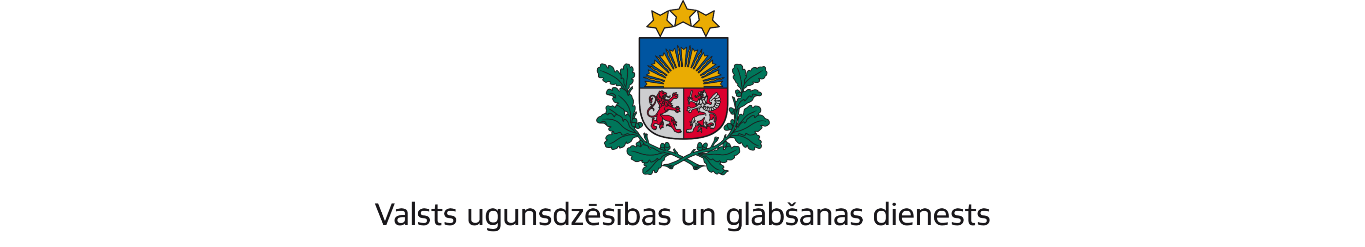 RĪGAS REĢIONA PĀRVALDEJaunpils iela 13, Rīga, LV-1002; tālr.: 67209650, e-pasts: rrp@vugd.gov.lv; www.vugd.gov.lvRīgaOlaines 2.vidusskola(izdošanas vieta)(juridiskās personas nosaukums vai fiziskās personas vārds, uzvārds)04.09.2023.Reģ Nr. 90000032804(datums)(juridiskās personas reģistrācijas numurs)Skolas iela 1, Olaine, Olaines nov., LV-2114(juridiskās vai fiziskās personas adrese)2023.gada 22.augustā      Valsts ugunsdzēsības un glābšanas dienesta (turpmāk –VUGD)(pārbaudes datums (-i))Rīgas reģiona pārvaldes Ugunsdrošības uzraudzības un civilās aizsardzības nodaļas inspektore leitnante Līga ČerpakovskaRīgas reģiona pārvaldes Ugunsdrošības uzraudzības un civilās aizsardzības nodaļas inspektore leitnante Līga Čerpakovska(amatpersonas (-u) amats, speciālā dienesta pakāpe, vārds, uzvārds)(amatpersonas (-u) amats, speciālā dienesta pakāpe, vārds, uzvārds)piedaloties Olaines 2.vidusskolas direktores vietniecei Ingūnai Runcei piedaloties Olaines 2.vidusskolas direktores vietniecei Ingūnai Runcei (objekta atbildīgās personas amats, vārds, uzvārds)(objekta atbildīgās personas amats, vārds, uzvārds)veica Olaines 2.vidusskolas ēkas telpu un teritorijas Skolas ielā 1, Olainē                                                                                                                          (turpmāk – Objekts)veica Olaines 2.vidusskolas ēkas telpu un teritorijas Skolas ielā 1, Olainē                                                                                                                          (turpmāk – Objekts)(objekta nosaukums, adrese)(objekta nosaukums, adrese)plānoto ugunsdrošības pārbaudi un civilās aizsardzības prasību ievērošanas kontroli.plānoto ugunsdrošības pārbaudi un civilās aizsardzības prasību ievērošanas kontroli.(ugunsdrošības pārbaudes veids: plānotā, neplānotā)(ugunsdrošības pārbaudes veids: plānotā, neplānotā)1. Pārbaudīta šādu iepriekšējo pārbaužu gaitā izdoto administratīvo aktu izpilde: 1. Pārbaudīta šādu iepriekšējo pārbaužu gaitā izdoto administratīvo aktu izpilde: 1. Pārbaudīta šādu iepriekšējo pārbaužu gaitā izdoto administratīvo aktu izpilde: 1. Pārbaudīta šādu iepriekšējo pārbaužu gaitā izdoto administratīvo aktu izpilde: 1. Pārbaudīta šādu iepriekšējo pārbaužu gaitā izdoto administratīvo aktu izpilde: 1. Pārbaudīta šādu iepriekšējo pārbaužu gaitā izdoto administratīvo aktu izpilde: Nr.p.k.Administratīvā akta nosaukums, datums un numursAdministratīvā akta nosaukums, datums un numursNovērstie pārkāpumi(norādīt administratīvā akta konstatēto pārkāpumu punktus)Nenovērstie pārkāpumi(norādīt administratīvā akta konstatēto pārkāpumu punktus)Nenovērstie pārkāpumi(norādīt administratīvā akta konstatēto pārkāpumu punktus)122344Valsts ugunsdzēsības un glābšanas dienesta Rīgas reģiona pārvaldes 2017.gada 12.septembrī Pārbaudes akts Nr.22/8-3.8.1/1093.Valsts ugunsdzēsības un glābšanas dienesta Rīgas reģiona pārvaldes 2017.gada 12.septembrī Pārbaudes akts Nr.22/8-3.8.1/1093.1.,2.,3.,4.,5.,6.,7.,8.,9.,10.Nav.Nav.Valsts ugunsdzēsības un glābšanas dienesta Rīgas reģiona pārvaldes 2019.gada 17.septembrī Pārbaudes akts Nr.22/8-3.8.1/934.Valsts ugunsdzēsības un glābšanas dienesta Rīgas reģiona pārvaldes 2019.gada 17.septembrī Pārbaudes akts Nr.22/8-3.8.1/934.1.,2.,3.Nav.Nav.Valsts ugunsdzēsības un glābšanas dienesta Rīgas reģiona pārvaldes 2023.gada 19.maijā Pārbaudes akts Nr.22/8-3.8/555.Valsts ugunsdzēsības un glābšanas dienesta Rīgas reģiona pārvaldes 2023.gada 19.maijā Pārbaudes akts Nr.22/8-3.8/555.1.,2.,3.Nav.Nav.2. Konstatēti šādi ugunsdrošības un civilās aizsardzības prasību pārkāpumi:2. Konstatēti šādi ugunsdrošības un civilās aizsardzības prasību pārkāpumi:2. Konstatēti šādi ugunsdrošības un civilās aizsardzības prasību pārkāpumi:2. Konstatēti šādi ugunsdrošības un civilās aizsardzības prasību pārkāpumi:2. Konstatēti šādi ugunsdrošības un civilās aizsardzības prasību pārkāpumi:2. Konstatēti šādi ugunsdrošības un civilās aizsardzības prasību pārkāpumi:Nr.p.k.Konstatētie pārkāpumiPamatojums(normatīvā akta nosaukums un punkts)Pamatojums(normatīvā akta nosaukums un punkts)Pamatojums(normatīvā akta nosaukums un punkts)Pārkāpuma novēršanas termiņš123334Objekta elektrosadales telpā tiek uzglabāti degtspējīgi priekšmeti.Ministru kabineta 2016.gada 19.aprīļa noteikumu Nr.238 „Ugunsdrošības noteikumi” 62.7.apakšpunkts.Ministru kabineta 2016.gada 19.aprīļa noteikumu Nr.238 „Ugunsdrošības noteikumi” 62.7.apakšpunkts.Ministru kabineta 2016.gada 19.aprīļa noteikumu Nr.238 „Ugunsdrošības noteikumi” 62.7.apakšpunkts.31.10.2023.Pārbaudes akta projekts ar pārkāpumiem un to novēršanas termiņiem tika saskaņots telefonsarunas laikā ar Olaines 2.vidusskolas direktores vietnieci Ingūnu Runci. Pārkāpumu termiņiem piekrīt.Pārbaudes akta projekts ar pārkāpumiem un to novēršanas termiņiem tika saskaņots telefonsarunas laikā ar Olaines 2.vidusskolas direktores vietnieci Ingūnu Runci. Pārkāpumu termiņiem piekrīt.Saskaņā ar Ugunsdrošības un ugunsdzēsības likuma 13.panta ceturtās daļas 5.punktu un Civilās aizsardzības un katastrofas pārvaldīšanas likuma 10.panta otrās daļas 2.punktu, kā arī uzklausot objekta atbildīgās personas viedokli un argumentus, uzdots konstatētos pārkāpumus novērst norādītajā termiņā.VUGD Rīgas reģiona pārvalde aicina adresātu labprātīgi izpildīt pārbaudes aktu, novēršot konstatētos pārkāpumus noteiktajā termiņā.VUGD Rīgas reģiona pārvalde brīdina, ja adresāts nebūs labprātīgi izpildījis pārbaudes aktu (novērsis konstatētos pārkāpumus noteiktajā termiņā), VUGD Rīgas reģiona pārvalde var uzsākt pārbaudes akta izpildi piespiedu kārtā.Piespiedu izpilde var tikt uzsākta nākamajā darbdienā pēc pēdējā labprātīgai izpildei noteiktā termiņa beigām. Par pārbaudes akta piespiedu izpildes līdzekli tiks izvēlēta piespiedu nauda. Pārbaudes akta piespiedu izpildes izmaksas tiks uzliktas adresātam.Piespiedu izpilde var tikt uzsākta nākamajā darbdienā pēc pēdējā labprātīgai izpildei noteiktā termiņa beigām. Par pārbaudes akta piespiedu izpildes līdzekli tiks izvēlēta piespiedu nauda. Pārbaudes akta piespiedu izpildes izmaksas tiks uzliktas adresātam.Piespiedu izpilde var tikt uzsākta nākamajā darbdienā pēc pēdējā labprātīgai izpildei noteiktā termiņa beigām. Par pārbaudes akta piespiedu izpildes līdzekli tiks izvēlēta piespiedu nauda. Pārbaudes akta piespiedu izpildes izmaksas tiks uzliktas adresātam.Piespiedu izpilde var tikt uzsākta nākamajā darbdienā pēc pēdējā labprātīgai izpildei noteiktā termiņa beigām. Par pārbaudes akta piespiedu izpildes līdzekli tiks izvēlēta piespiedu nauda. Pārbaudes akta piespiedu izpildes izmaksas tiks uzliktas adresātam.Piespiedu izpilde var tikt uzsākta nākamajā darbdienā pēc pēdējā labprātīgai izpildei noteiktā termiņa beigām. Par pārbaudes akta piespiedu izpildes līdzekli tiks izvēlēta piespiedu nauda. Pārbaudes akta piespiedu izpildes izmaksas tiks uzliktas adresātam.Ja nepiekrītat konstatētajiem pārkāpumiem, Jums ir tiesības šo pārbaudes aktu apstrīdēt viena mēneša laikā no tā spēkā stāšanās dienas augstākstāvošai amatpersonai:Ja nepiekrītat konstatētajiem pārkāpumiem, Jums ir tiesības šo pārbaudes aktu apstrīdēt viena mēneša laikā no tā spēkā stāšanās dienas augstākstāvošai amatpersonai:Ja nepiekrītat konstatētajiem pārkāpumiem, Jums ir tiesības šo pārbaudes aktu apstrīdēt viena mēneša laikā no tā spēkā stāšanās dienas augstākstāvošai amatpersonai:Ja nepiekrītat konstatētajiem pārkāpumiem, Jums ir tiesības šo pārbaudes aktu apstrīdēt viena mēneša laikā no tā spēkā stāšanās dienas augstākstāvošai amatpersonai:Ja nepiekrītat konstatētajiem pārkāpumiem, Jums ir tiesības šo pārbaudes aktu apstrīdēt viena mēneša laikā no tā spēkā stāšanās dienas augstākstāvošai amatpersonai:VUGD Rīgas reģiona pārvaldes priekšniekam, Jaunpils ielā 13, Rīgā, LV-1002.VUGD Rīgas reģiona pārvaldes priekšniekam, Jaunpils ielā 13, Rīgā, LV-1002.VUGD Rīgas reģiona pārvaldes priekšniekam, Jaunpils ielā 13, Rīgā, LV-1002.VUGD Rīgas reģiona pārvaldes priekšniekam, Jaunpils ielā 13, Rīgā, LV-1002.VUGD Rīgas reģiona pārvaldes priekšniekam, Jaunpils ielā 13, Rīgā, LV-1002.(amatpersonas amats un adrese)(amatpersonas amats un adrese)(amatpersonas amats un adrese)(amatpersonas amats un adrese)(amatpersonas amats un adrese)Pārbaudi veica:Pārbaudi veica:Pārbaudi veica:Pārbaudi veica:Pārbaudi veica:Līga ČerpakovskaLīga ČerpakovskaLīga Čerpakovska(amatpersonas vārds, uzvārds)(amatpersonas vārds, uzvārds)(amatpersonas vārds, uzvārds)(paraksts)Ar pārbaudes akta saturu iepazinos un vienu eksemplāru saņēmu:Pārbaudes akts nosūtīts uz e-pastu: olaines2vsk@olaine.lv.Ar pārbaudes akta saturu iepazinos un vienu eksemplāru saņēmu:Pārbaudes akts nosūtīts uz e-pastu: olaines2vsk@olaine.lv.Ar pārbaudes akta saturu iepazinos un vienu eksemplāru saņēmu:Pārbaudes akts nosūtīts uz e-pastu: olaines2vsk@olaine.lv.Ar pārbaudes akta saturu iepazinos un vienu eksemplāru saņēmu:Pārbaudes akts nosūtīts uz e-pastu: olaines2vsk@olaine.lv.Ar pārbaudes akta saturu iepazinos un vienu eksemplāru saņēmu:Pārbaudes akts nosūtīts uz e-pastu: olaines2vsk@olaine.lv.(objekta atbildīgās personas amats, vārds, uzvārds, paraksts vai atzīme par nosūtīšanu pa pastu)(objekta atbildīgās personas amats, vārds, uzvārds, paraksts vai atzīme par nosūtīšanu pa pastu)(objekta atbildīgās personas amats, vārds, uzvārds, paraksts vai atzīme par nosūtīšanu pa pastu)(objekta atbildīgās personas amats, vārds, uzvārds, paraksts vai atzīme par nosūtīšanu pa pastu)(objekta atbildīgās personas amats, vārds, uzvārds, paraksts vai atzīme par nosūtīšanu pa pastu)20__.gada ___. ___________